A Day in the Life of the Hudson River 10/20/16 Data(Salt Front ~HR RM 80)RIVER MILE East River 1 Janet Villas, Brooklyn Friends School, 47 eight graders, and 5 adultsIsa Del Bello and staff from the Brooklyn Bridge ConservancyLatitude 40.704546 – Longitude 73.988771Location: East River, south of the Manhattan Bridge @ the new Brooklyn Bridge Park, Dumbo Section Area: 100% Urban residential, ParkSurrounding Land Use: pier, grassy Sampling Site: Sandy beach and riprap, rockyPlants in area: no plants noted in waterWater depth: River Bottom: Sandy  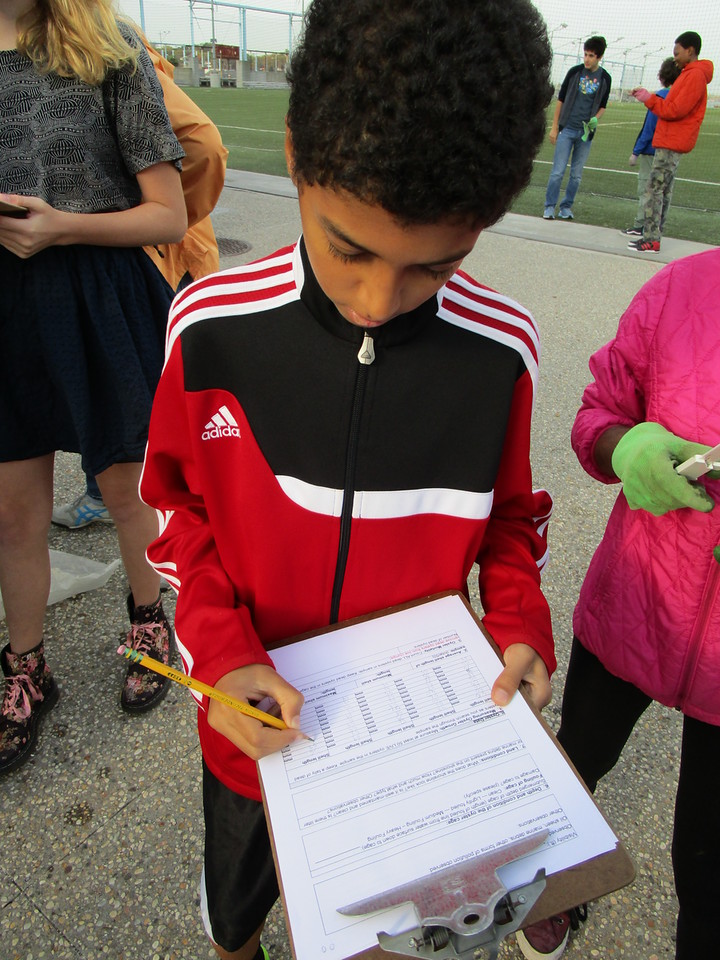 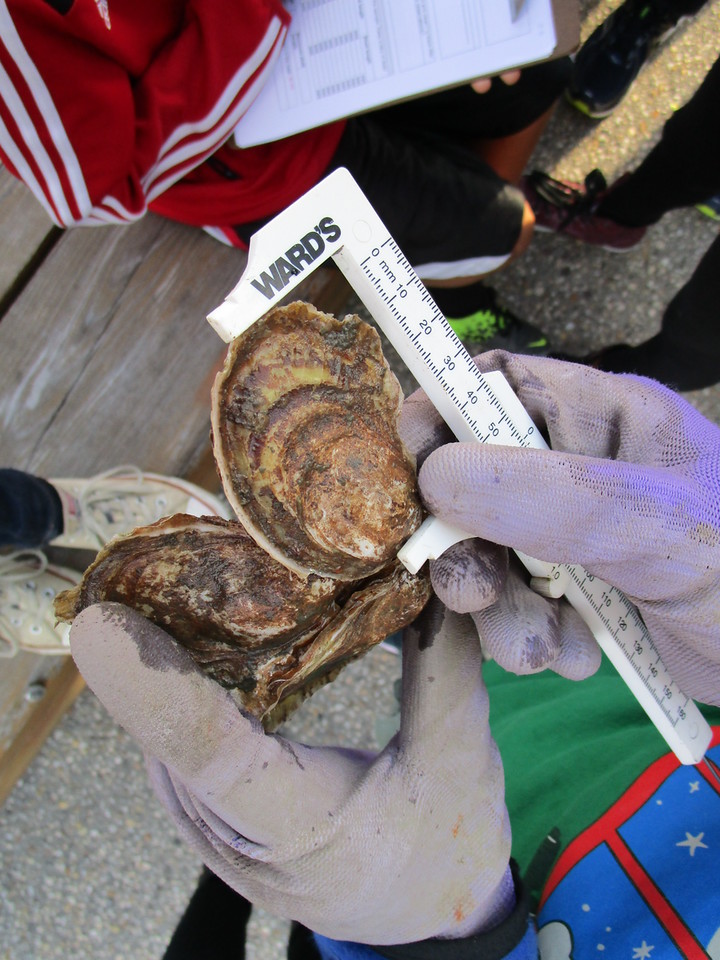 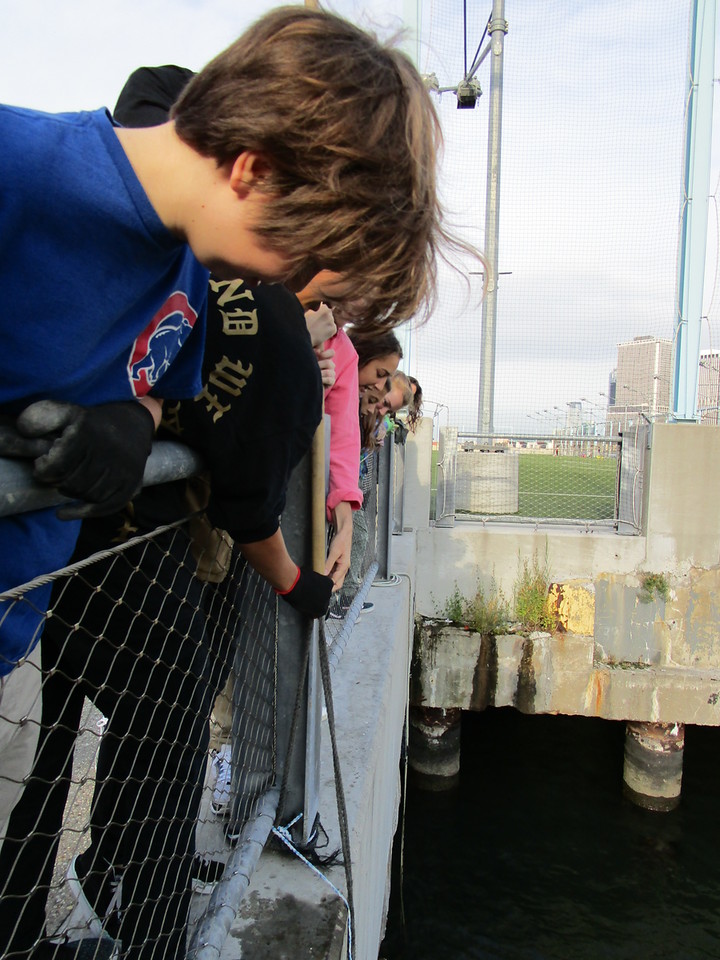 ITEMTIME10/16/14 Data TIME10/20/14 DataPhysicalAir Temperature8:50 AM20 C18.5C68F65F19.25C Avg66.5FWind SpeedBeaufort 2Cloud CoverMostly Cloudy 51-75%Weather todaycloudyWeather last 3 daysDry, dry and hotDry, dry and hotDry, dry and hotDry, dry and hotWater SurfaceChoppyWater Temp.8:50 AM18.5C18.018.518.3C average18.3C averageTurbidity – secchi 9:10 AM100 cm150 cm100 cm125 cmTurbidity – long sight tube9:00 AM55 cm55cm55cm55 cmVery clear water todayChemicalDO -vernier9:20 AM13.7 ppm18.55%pH  - meter8:45 AM7.68Salinity – vernier meter8:45 AMlater reading 20.4 ppt20.420.421.3 ppt20.4 pptNitrates 9:15 AM 1.01.01.01.0 ppmFish1Small bluefish10 cmTides8:50 AM  Coming inCurrents 8:50 AMNY harbor – very busy and very deep so not collectedBoats So many boats! Ferries, boats, big and small! Way to many to count!!! So many boats! Ferries, boats, big and small! Way to many to count!!! So many boats! Ferries, boats, big and small! Way to many to count!!! So many boats! Ferries, boats, big and small! Way to many to count!!! Other ItemsOyster cage had blue mussels in it. Oyster cage had blue mussels in it. Oyster cage had blue mussels in it. Oyster cage had blue mussels in it. 